Capacitação da Rede de Proteção Social CREV - Comissão Regional Interinstitucional para Enfrentamento das Violências contra Crianças e Adolescentes, encontro de Formação Continuada aos atores da Rede de Proteção Social dos 27 Municípios do Sudoeste do Paraná. - Tema: Promoção em Saúde Mental. Palestrante: Mário Seto Takeguma Junior (Psicólogo da 15ª Regional de Saúde de Maringá).- Tema: Saúde Mental no Trabalho: buscando sentidos e construindo pontes. Palestrante: Angela Morais (Psicóloga Clínica de Orientação Humanista, Existencial e Fenomenológica e Psicóloga Hospitalar pela SESA/PR).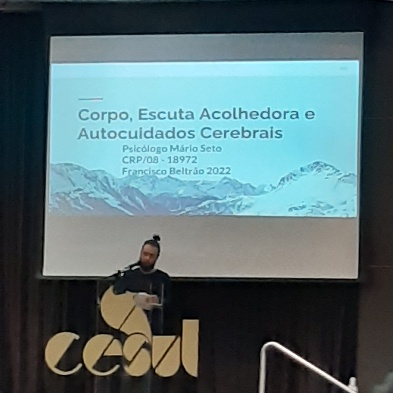 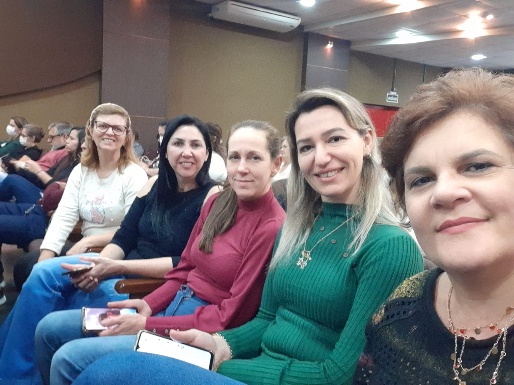 